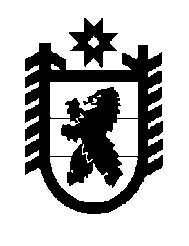 Российская Федерация Республика Карелия    РАСПОРЯЖЕНИЕГЛАВЫ РЕСПУБЛИКИ КАРЕЛИЯВ соответствии с Указом Президента Российской Федерации 
от 11 декабря 2010 года № 1535 «О дополнительных мерах 
по обеспечению правопорядка», Указом Главы Республики Карелия 
от 11 января 2011 года № 1 «О постоянно действующем координационном совещании по обеспечению правопорядка в Республике Карелия» утвердить прилагаемое решение постоянно действующего координационного совещания по обеспечению правопорядка в Республике Карелия от 27 марта 2018 года № 2.
          Глава Республики Карелия                                                              А.О. Парфенчиковг. Петрозаводск27  апреля 2018 года№ 220-р Утверждено распоряжениемГлавы Республики Карелияот  27 апреля 2018 года № 220-рРЕШЕНИЕпостоянно действующего координационного совещания 
по обеспечению правопорядка в Республике Карелия_______________________________________________________________г. Петрозаводск 27 марта 2018 года                                                                                    № 2Вопрос № 1 «О профилактике тяжких и особо тяжких бытовых преступлений и повышении эффективности применения норм Федерального закона от 3 июля 2016 года № 323-ФЗ «О внесении изменений в Уголовный кодекс Российской Федерации и Уголовно-процессуальный кодекс Российской Федерации» по вопросам совершенствования оснований и порядка освобождения от уголовной ответственности»Решили:1.1. Принять к сведению информацию Министерства внутренних дел по Республике Карелия и Следственного управления Следственного комитета Российской Федерации по Республике Карелия.1.2. Рекомендовать Министерству внутренних дел по Республике Карелия и  Следственному управлению Следственного комитета Российской Федерации по Республике Карелия при расследовании каждого уголовного дела о совершении тяжкого и особо тяжкого преступлений в быту обеспечить в соответствии со статьей 73 Уголовно-процессуального кодекса Российской Федерации (далее – УПК РФ) выявление обстоятельств, способствовавших совершению таких преступлений, своевременное внесение представлений в порядке, предусмотренном частью 2 статьи 158 УПК РФ, о принятии мер по устранению таких обстоятельств.При расследовании уголовных дел, планируемых к направлению в суд с ходатайством об их  прекращении с назначением меры уголовно-правового характера в виде судебного штрафа, особое внимание уделять качеству и полноте предварительного расследования, в том числе сбору характеризующих данных на лиц, привлекаемых к ответственности.  Срок: в течение 2018 года.1.3. Рекомендовать Министерству внутренних дел по Республике Карелия, федеральному казенному учреждению «Уголовно-исполнительная инспекция Управления Федеральной службы исполнения наказаний по Республике Карелия» разработать и принять дополнительные меры профилактического характера по предупреждению совершения тяжких и особо тяжких преступлений в быту, а также по исключению фактов нарушения в профилактической деятельности сотрудников органов внутренних дел и федерального казенного учреждения «Уголовно-исполнительная инспекция Управления Федеральной службы исполнения наказаний по Республике Карелия» осуществления контроля за лицами, ранее судимыми за совершение преступлений рассматриваемой категории.Срок: до 1 июня 2018 года.1.4. Рекомендовать комиссиям по делам несовершеннолетних и защите их прав муниципальных районов и городских округов, осуществляющим деятельность на территории муниципальных образований в Республике Карелия, принять дополнительные меры, направленные на профилактику совершения тяжких и особо тяжких преступлений в быту в отношении несовершеннолетних.Срок: до 1 июня 2018 года.Вопрос № 2 «О состоянии работы по подготовке осужденных к лишению свободы к освобождению из учреждений Управления Федеральной службы исполнения наказаний по Республике Карелия и их ресоциализации после отбытия уголовных наказаний»Решили:2.1. Принять к сведению информацию Управления Федеральной службы исполнения наказаний по Республике Карелия и Управления труда и занятости Республики Карелия.2.2. Управлению труда и занятости республики Карелия:2.2.1. Совместно с Управлением Федеральной службы исполнения наказаний по Республике Карелия актуализировать Соглашение о сотрудничестве от 4 апреля 2013 года, заключенное между Министерством труда и занятости Республики Карелия,   Управлением Федеральной службы исполнения наказания по Республике Карелия, Министерством внутренних дел по Республике Карелия.Срок: до 1 июня 2018 года.2.2.2. Представлять в Управление Федеральной службы исполнения наказаний по Республике Карелия информацию о вакантных рабочих местах на территории Республики Карелия.Срок: ежеквартально.2.2.3. Совместно с Министерством социальной защиты Республики Карелия разработать комплексные меры по социальной реабилитации лиц, освободившихся из мест лишения свободы, на территории Республики Карелия на 2018 – 2019 годы.Срок: до 1 июня 2018 года.2.2.4. Продолжить выезды специалистов Управления труда и занятости Республики Карелия в учреждения уголовно-исполнительной системы на территории Республики Карелия для проведения встреч с осужденными и представления актуальной информации о состоянии рынка труда.Срок: ежеквартально.2.3. Рекомендовать Управлению Федеральной службы исполнения наказаний по Республике Карелия  совместно с Министерством социальной защиты Республики Карелия, Управлением труда и занятости Республики Карелия проанализировать эффективность мер ресоциализации лиц, освобожденных из учреждений уголовно исполнительной системы.Срок: в течение 2018 года._____________Присутствовали:Присутствовали:Присутствовали:Члены координационного совещания:Члены координационного совещания:Члены координационного совещания:Прокурор Карельской транспортной прокуратуры–Бычихин Д.М.Прокурор  Республики Карелия–Габриелян К.К.Военный прокурор Петрозаводского гарнизона–Дзёган А.В.Заместитель Главы Республики Карелия – Руководитель Администрации Главы Республики Карелия –Игнатьева Т.П.временно исполняющий обязанности начальника Центра специальной связи и информации Федеральной службы охраны Российской Федерации в Республике Карелия–Козлов А.В. Заместитель Главы Республики Карелия по взаимодействию с правоохранительными органами–Пшеницын А.Н.Начальник Отдела Федеральной службы войск национальной гвардии Российской Федерации по Республике Карелия–Путилин Н.Н.исполняющий обязанности начальника Карельской таможни–Суханов Э.А.Начальник Главного управления Министерства Российской Федерации по делам гражданской обороны, чрезвычайным ситуациям и ликвидации последствий стихийных бедствий по Республике Карелия–Шугаев С.А.Приглашенные:Приглашенные:Приглашенные:заместитель руководителя отдела Следственного управления Следственного комитета Российской Федерации по Республике Карелия–Веригин Г.С.заместитель Министра внутренних дел по Республике Карелия–Десницкий Д.А.начальник управления Министерства внутренних дел по Республике Карелия–Дешевулин С.О.заместитель Начальника Управления труда и занятости Республики Карелия–Кушнерова Н.Н.Заместитель начальника Управления Федеральной службы исполнения наказаний по Республике Карелия–Ломонос А.А.Заместитель начальника Пограничного управления Федеральной службы безопасности Российской Федерации по Республике Карелия–Лукин В.В.заместитель начальника Петрозаводского линейного отдела внутренних дел Министерства внутренних дел Российской Федерации на транспорте–Лютов О.Ю.Председатель Верховного Суда Республики Карелия–Наквас А.В.Председатель Государственного комитета Республики Карелия по обеспечению жизнедеятельности и безопасности населения–Поляков О.Е.первый заместитель начальника Управления Федеральной службы безопасности Российской Федерации по Республике Карелия–Цыренщиков А.Н.